CURRICULUM VITAE & TRACK RECORD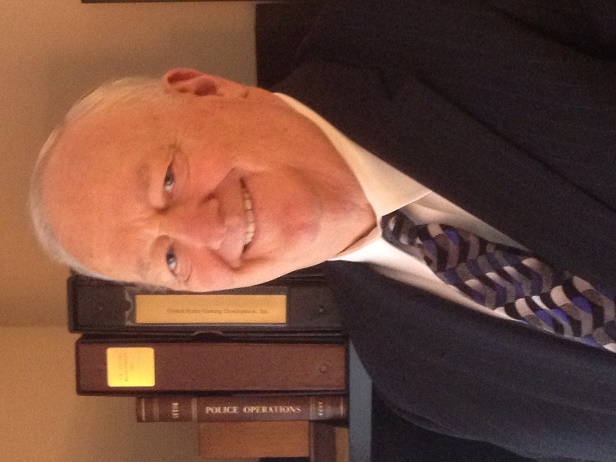 Senior security executive and former university professor with extensive law enforcement operations and casino hotel security background. Specialist in premises liability matters within the hospitality industry. Expert in crime analysis and foreseeable risk assessments. A published author and syndicated columnist on security practices and police operations. Presenter of CLE classes on “Negligent Security” and “Litigating Premises Security Cases.” Available for a complimentary consultation and case review with entities needing a foreseeable risk assessment and evaluation of the adequacy of security and how to provide a reasonable standard of care for lawful business customers and guests.A knowledgeable, highly experienced and proficient security expert for both plaintiff and defense attorneys needing professional opinions, and expert testimony in legal proceedings involving allegations of negligent and/or inadequate security. An exceptionally strong and reliable advocate for justice.PROFESSIONAL EXPERIENCEPremises Security Experts, Inc., Key Colony Beach, FL	May 2020 – PresentPresident: Founder and leader of a consulting company with safety and security expertise in crime and foreseeable risk analysis, premises liability, breaches of reasonable standards of care, and determining the proximate cause in personal injury cases.Sutor & Associates, LLC, Margate, NJ	June 2009 - PresentPrincipal:  Consulting with legal entities in cases of negligent security, illegal use of force, and wrongful death matters. Expert witness for plaintiff and defense attorneys needing case review and expert testimony in legal actions. We were able to assist client attorneys to bring hundreds of negligent security cases to a successful conclusion including premises liability actions against multi-billion-dollar corporations and public entities such as Wal-Mart, Caesar’s Entertainment, MGM Casinos, Live Nation Entertainment, Kohl’s Department Stores, New England Patriots, Regal Entertainment Group, Marriott International, Wyndham World Wide International, Securitas Security International, and Comcast Corporation & Xfinity. U.S. Casino Management, Inc., Margate, NJ	June 1991 – PresentFounder and President:  Developed casino security and surveillance systems as well as loss prevention design in foreign and domestic casinos. Served as an expert in casino/hotel security cases from March 2000 (Fox v Resorts International Casino) to June 2009 when Sutor & Associates, LLC was founded and incorporated.PA Bureau of Narcotics Investigation, Harrisburg, PA	December 1989 - June 1991Deputy Director:  Responsible for the administration of statewide narcotics enforcement and drug control for the Pennsylvania Office of Attorney General. Provided administrative supervision of a Headquarters Unit and nine field divisions. Supervised the drug enforcement training of more than fifty local drug task forces.JWB Development Corporation, Philadelphia, PA	September 1984 - Nov. 1989President and General Manager:  Positions included planning, organizing, and staffing the security and surveillance departments for a proposed casino hotel. Additional responsibilities included coordination of professionals, (attorneys, architects, engineers, designers, and consultants), budgeting, and financing.Trump Organization, New York, NY	January 1983 - September 1984Assistant General Manager:  Senior executive in the Trump Organization responsible for organizing and staffing within critical operations, marketing, entertainment, engineering, security, and surveillance departments. Reported to the General Manager and executed property-wide policies and procedures.Holiday Inn Corporation, Memphis, TN	February 1980 - January 1983Director of Security:  Organized and staffed the Security Department and the Surveillance Department responsible for securing all areas of casino hotel/facility. Wrote the operational and training manuals for both departments. Protected Holiday Inn Corporation and Harrah’s Marina Casino Hotel from internal and external theft, threats, and potential violence. Employed and trained eighty former federal, state, and local law enforcement officers among the two hundred security and surveillance personnel on staff.Philadelphia Police Department:	November 1960 - February 1980Police Staff Inspector: (Ret.) Assigned to the Internal Affairs Bureau. Responsible for high-level and Police Commissioner investigations, including security surveys and inspections of courts, prisons, jails, and sensitive facilities. Provided investigative case reports on matters in federal, state, and local venues.  Testified in the prosecution of criminal cases and for the defense in civil suits.	(1976-1980)Police Captain:  I served in various command capacities including:	(1969-1976)The Command Inspections Bureau.Commander at Detective Headquarters.Commander of the Stakeout Unit (SWAT).Commander of the Bomb Squad, Police Pistol Range, Philadelphia Police Academy.Commander of the Accident Investigation Division which had city-wide enforcement responsibilities for about 60,000 accidents per year including 2,200 police vehicle accidents.Commander of the Automotive Services Division.	SPECIAL ASSIGNMENTS – LAW ENFORCEMENTThe many special assignments held during my police career including VIP protection that included federal, state, and city officials, foreign dignitaries, and entertainers. In this capacity, I served as a personal bodyguard to the Beatles during their tour in 1964. As a police supervisor and commander, I supervised police officers at many parades and special events such as the 1976 Bicentennial Celebration held in Philadelphia, Pennsylvania.  Also supervised or commanded police and security guards at many large sports and entertainment events such as championship boxing, Eagles’, Flyers,’ 76ers’ and Phillies’ games, and the annual Army-Navy football game at JFK Stadium in Philadelphia. Provided security protection for four U.S. Presidents and protected dignitaries and heads-of-state such as the Queen of England and the Pope in cooperation with the U. S. Secret Service.Supervised the movements and transfers of billions of dollars in cash and securities involving casinos and banks. As an example, I commanded a large SWAT contingent that safely moved funds from the headquarters of Continental Bank from North Philadelphia to South Philadelphia.LAW ENFORCEMENT AND PUBLIC SAFETY BOARDS:While assigned to the command of the Accident Investigation and the Automotive Services Divisions, I sat as a permanent member of the Philadelphia Police Department Accident Review Board.Served as a member of the Police Chief’s Promotional Review Board for the State of Pennsylvania’s Department of Community Affairs.Co-chaired Philadelphia Mayor Rendell’s Crime Commission with Heavyweight Champ Joe Frazier.Founded and Co-chaired the Law and Public Safety Committee of the Greater Atlantic City Chamber of Commerce.Served as Vice-President of the board of directors of the Institute for Human Development in Atlantic City, New Jersey. This community organization was responsible for combating drug and alcohol addiction in Atlantic County.Served Mayor James Whelan of Atlantic City on an ad hoc traffic committee to work on traffic flow problems in that resort town. Co-ordinated the Kelsey-Edwards traffic study with the Atlantic City Council.TEACHING POSITIONS – BAR ASSOCIATIONS:New Jersey State Bar Association - ICLE presenter	May 2013Rutgers University, New Brunswick, NJ	Bucks County Pennsylvania Bar Association - CLE presenter	May 2018Doylestown, PANew Jersey State Bar Association - ICLE presenter	August 2019Atlantic City, NJ	TEACHING POSITIONS – COLLEGES AND UNIVERSITIES:The University of Pennsylvania, Wharton School - Visiting Lecturer & Consultant on law enforcement and public safety matters at the Management and Behavioral Science Center.	August 1973 to August 1976Case Western Reserve Law School – Visiting Lecturer	September 1977 to February 1980Community College of Philadelphia – Full-time Lecturer	September 1972 to February 1980University of Delaware - Instructor 	October 1971 to February 1980Northwestern University - Instructor & Consultant	June 1969 to February 1980Temple University – Instructor	July 1969 to September 1972TEACHING POSITIONS - VARIOUS INSTITUTIONS:Served as a guest lecturer on law enforcement and security topics at numerous universities, colleges, and police academies including, but not limited to, the sampling below:	Police Academies					Colleges and UniversitiesFBI National Academy, Quantico, VA	University of Connecticut, CTNew Jersey State Police Academy, Sea Girt	University of Virginia, VADelaware State Police Academy, Dover	University of Hawaii, HIPennsylvania State Police Academy, Hershey	University of Denver, COConnecticut State Police Academy, Meridian	Northwestern University, ILPhiladelphia Police Academy, PA	LaSalle College, PAAtlantic County Police Academy, NJ	College of Boca Raton, FLJersey City Police Academy, NJ	Lincoln University, PAHarrisburg Police Academy, PA	Bucks Co. Community College, PAHonolulu Police Academy, HI	Haverford College, PAAtlantic County Police Academy, NJ	Fairleigh Dickinson University, NJHenrico County Police Academy, MD	Valencia Community College, FLBroward County Police Academy, FL	Hampton University, VAJersey City Police Academy, NJPark Ridge Police Academy, ILPolice Academies					Law Enforcement Training FacilitiesCherry Hill Police Academy, NJ    			         F.L.E.T.C., Glynco, GANashville Police Academy, TN                                                     Fort Dix, NJHarrison County Police Academy, MS                                          Indiantown Gap, PA	Mesa Police Academy, AZ                                                            Nine BNI Field Offices, PAGreensboro Police Academy, NC                                                 Philadelphia Airport, PAUpper Darby Police Academy, PA                                                Juvenile Court, 1901 Vine, PAReading Police Academy, PA                                                        Philadelphia Convention Hall, PAAllentown Police Academy, PA                                                     Bucks Co. L. E. Training Ctr., PA Norristown Police Academy, PA                                                   Pinehurst Country Club, NCBoise Police Academy, ID                                                             Seaview Country Club, NJ Denver Police Academy, CO                                                         National Safety Congress, Chicago, ILPresenter - Casino Seminars:World Gaming Congress “Casino Security & Profitability”	Las Vegas Convention Center, NVInternational Gaming Business Expo “Casino Security & Surveillance”	Las Vegas Convention Center, NVSeton Hall Law School “Casino Security for Law Students”	Harrah’s Marina Resort, Atlantic City, NJNew Jersey Association for Justice “Boardwalk Seminar”	Bally’s Casino Hotel, Atlantic City NJCONSULTING POSITIONS:Atlantic City Casinos:	June 1993 to Dec. 2002Served as a consultant to the Claridge Casino Hotel, Resorts Casino Hotel, and the Sands Casino Hotel in Atlantic City, N. J. Specialized in safety and security practices and appropriate staffing of the security and surveillance departments.Philippine Casinos:	March-April 1997Served as a consultant to PAGCOR and the government of the Philippines which operated twelve casinos in their islands. Security, surveillance, and internal controls were the primary focus of our consultation. Performed similar international consulting in Asia, Europe, South & Central America, the Caribbean, and Indian Country.G. F. V.  Communications Company, Livonia, MI:	January 1983 to September 1984Served, along with members of the U. S. Secret Service, as a security consultant for the world’s largest ($25 billion) coupon, marketing, promotions, and sweepstakes company. As president of Promotion Watch, Inc., I instructed FBI agents on the funding of Mid-Eastern terrorism by fraudulent marketing practices at a seminar held at the Pinehurst Country Club in North Carolina.PRINCIPAL’S PUBLICATIONS:“External Training for Police”	June 1969Traffic Institute, Northwestern University, Evanston, IL“Roll Call Training”	November 1969National Safety Council Journal, Chicago, IL“Police Stakeout Operations”	November 1971National Safety Council Journal, Chicago, IL“Police Operations”	September 1976West Publishing Co., St. Paul, MN“Police Operations Study Guide”	September, 1978Davis Publishing Company, Santa Cruz, CA“Using SWAT Teams in Special Operations”	December 1978 Law Enforcement Bible, Stoeger Publishing Co.,South Hackensack, New JerseyCasino Hotel Security and Surveillance Manuals	March 1980Holiday Inns, Memphis, TennesseeCasino Hotel Security and Surveillance Manuals	January 1981Harrah’s Organization, Reno, NevadaTrump Plaza Security and Surveillance Manuals	September 1983Atlantic City, New Jersey“Loss Prevention and Profitability”	October, 1993International Gaming Business Expo, Las Vegas, Nevada“The Drug-Free Workplace and Profitability”	March 1997International Gaming Business Expo, Las Vegas, Nevada“Taking Advantage of the Electronic Room Revolution”	September 1998World Gaming Congress, Las Vegas, Nevada“The Bandit Has Two Arms”	November 2011Security Directions Magazine, American Society for Industrial Security (ASIS)“Warning - A Public at Risk!”	November 2011InBrief Magazine, New Jersey Association for Justice, Trenton, NJ“Security Standards for the Hospitality Industry”	December 2013USCM, Inc. Margate, New Jersey	(Rev. Jan. 2019)PRINCIPAL’S PUBLICATIONS:“Negligent Security” 									May 2013N. J. Bar State Association, ICLE Seminar, New Brunswick, New Jersey“Proving Foreseeability” 								February 2014InBrief Magazine, New Jersey Association for Justice, Trenton, NJ“The Importance of Timely Site Inspections in Negligent Security Cases”		January 2015Security Directions Magazine, American Society for Industrial Security	 (ASIS)“Uncovering Spoliation of Evidence”							February 2015InBrief Magazine, New Jersey Association for Justice, Trenton, NJ“How Foreseeable Was It?”								June 2017The Philadelphia Lawyer, a quarterly magazine, Philadelphia, PA“Is Your Security Guard Dangerous?”							January 2018	Security Directions Magazine, American Society for Industrial Security (ASIS)	Blogs - Published Posts in Legal & Law Enforcement Communities: (Linked-In: 7,600+ connections)“A Timely Site Inspection May Clinch the Case.” June 2015“Your Negligent Security Case - Proving Foreseeability.” July 2015“Uncovering Spoliation of Evidence.” July 2015“Determining Foreseeable Risk.” August 2015“Proving Causation: The Rosetta Stone.” August 2015“Hear no, See no, Speak no Evil, - Willful Ignorance.” September 2015“The Enablers.” November 2016“Listen to Your Expert.” April 2016“Risk – How Foreseeable Was it?” May 2016“Crime and Risk Cover-Ups” June 2016“The Scientific Method.” May 2016“Proving Foreseeability” May 2017“What is Reasonable Safety and Security?” June 2017	“Defense Ploys: The Three D’s” August 2017“NFL risk in 2017” September 2017“Mandalay Bay Shootings” October 2017“The Texas Church Shooter” November 2017Blogs - Published Posts in Legal and Law Enforcement Communities (Continued)“Debunking the Casino Surveillance Mystique” November 2017	“A Timely Site Inspection – MGM”	  Security Directions E-Magazine, January 2018	“Detective McFadden Need Not Apply at Mandalay Bay” March 2018	“A Tale of Two Cities” re Mandalay Bay, March 2018	“A Scientific Approach to Evidence at Mandalay Bay,” April 2018	“How Reasonable Was Mandalay Bay/Live Nation’s Security?” April 2018	“Mandalay Bay Cover-up, Stuff they Don’t Want You to Know,” May 2018	“Mandalay Bay Massacre, Response Time.”, June 2018	“Accurate crime and risk data, “Now you see it, now you don’t” December 2018	“Why You Should Listen to Your Expert.” January 2019	“What You Need to Know About Crime.” February 2019	“How to Win a Premises Security Case.” February 2019	“Danger on the Ups and Downs!” March 2019	“What is Abatement of Security?” May 2019	“The Tower of Babel.” June 2019	“Lessons Learned from the Mandalay Bay Mass Murder Case.”  October 2019	“Was Cost Cutting the Proximate Cause of your Negligent Security Case?”   January 2020	“Abatement of Security” Part II - January 2020“Litigating Premises Security Cases” February 2020	“Case Study – “Casino Negligent Security” March 2020	Also, numerous of my security and safety articles have been published in various periodicals and journals. Furthermore, for the past twenty years, I have written syndicated columns addressing security issues in the hospitality industry that were published in various newspapers and magazines. MILITARY SERVICE:	March 1962 - March 1968United States Army Counter-Intelligence Agent (Top Secret Clearance). Trained as a Special Agent at the U.S. Army Intelligence Center as a member of the U. S. Army Counter Intelligence Corps. (CIC), located at Fort Holabird in Baltimore, MD. I was trained to conduct comprehensive background and counter-espionage investigations and how to perform security site inspections and surveys at Top Secret nuclear bases. Honorable discharge from the U. S. Army reserves in March 1968.EDUCATION:Temple University						Bachelor of Science (Cum Laude)School of Business Administration 				1976University of Virginia 						Certificate in Police AdministrationFBI National Academy						1973Temple University						Associate Degree in Police School of Business						Administration (Cum Laude) 1970Northwestern University						Diploma in Police AdministrationTraffic Institute							1969Temple University						Certificate in Police ScienceCommunity College						1964U. S. Department of Justice					CertificateBomb – Extortion Seminar					1981In addition to the above, I both attended and conducted numerous graduate-level courses, seminars, workshops, symposiums, conferences, conventions, and in-service training at various institutions.PROFESSIONAL MEMBERSHIPS & SPONSORSHIPS:American Association for Justice, Washington, DC;American Society for Industrial Security (ASIS);F. B. I. National Academy Associates, Southeastern PA Chapter;Military Intelligence Corps Association;Southeastern Pennsylvania Association of Chiefs of Police;Delaware Valley Association of Law Enforcement Officials;National Safety Congress, speaker, Chicago, IL;New Jersey Association for Justice, Trenton, NJ; Delaware Valley Association of Law Enforcement Officials, PA;National Fraternal Order of Police, Washington, D.C.;Founder: Alumni Association, Traffic Institute of Northwestern University, Evanston, IL;The American Red Cross, Certified First Aid trainer, Philadelphia, PA;The Aletheia Institute, West Atlantic City, NJ;National Italian American Bar Association (NIABA) Sponsor, Author, Ft. Lauderdale, FL.Founded, and co-chaired the Law and Public Safety Committee of the Greater Atlantic City Chamber of Commerce.SPECIAL ASSIGNMENTS:Retained as plaintiff’s security expert in the Mandalay Bay Casino Resort mass murder shooting case of October 1, 2017, in Las Vegas, Nevada. Articles and after-action reports on case particulars involved in the murder of 59 concert goers available upon request. I performed a three-day site inspection of the crime scene and conducted a comprehensive survey of comparable Las Vegas Strip casinos to determine community security standards.I performed “pro bono” expert work for both plaintiff and defense. As examples, in the matter of “U. S. v Lt. Ilario Pantano, USMC,” I successfully aided the defense in a capital murder case. In the matter of “Prince v Taj Mahal,” I assisted the plaintiff’s counsel in bringing a wrongful death case to a successful conclusion on behalf of the widow.LICENSES AND QUALIFICATIONS:State of New Jersey, Casino Control Commission.  Held Key License Number:  4673 - 11 as Security Director for over twenty years.Qualified by education, training, and decades of experience as an expert witness in the Superior Court of New Jersey and United States District Courts of the 3rd Circuit. As a security expert in crime and risk, this expert utilizes a scientific method approach in forming expert opinions in premises liability, negligent security, use of force, appropriate response time, violations of security standards, serious personal injury, and wrongful death matters and follows the Federal Rules of Evidence (Daubert), even in state court cases.Expertise in security camera and surveillance systems, alarm systems, uncovering spoliation of evidence, and security budgeting. Specialist in debunking mail-order security “experts.”Assisted client attorneys bring scores of premises liability cases to successful conclusions. Sample case available upon request.References and track record furnished upon request.WEB SITE:		PREMISESSECURITYEXPERTS.COMExpert’s “Track Record”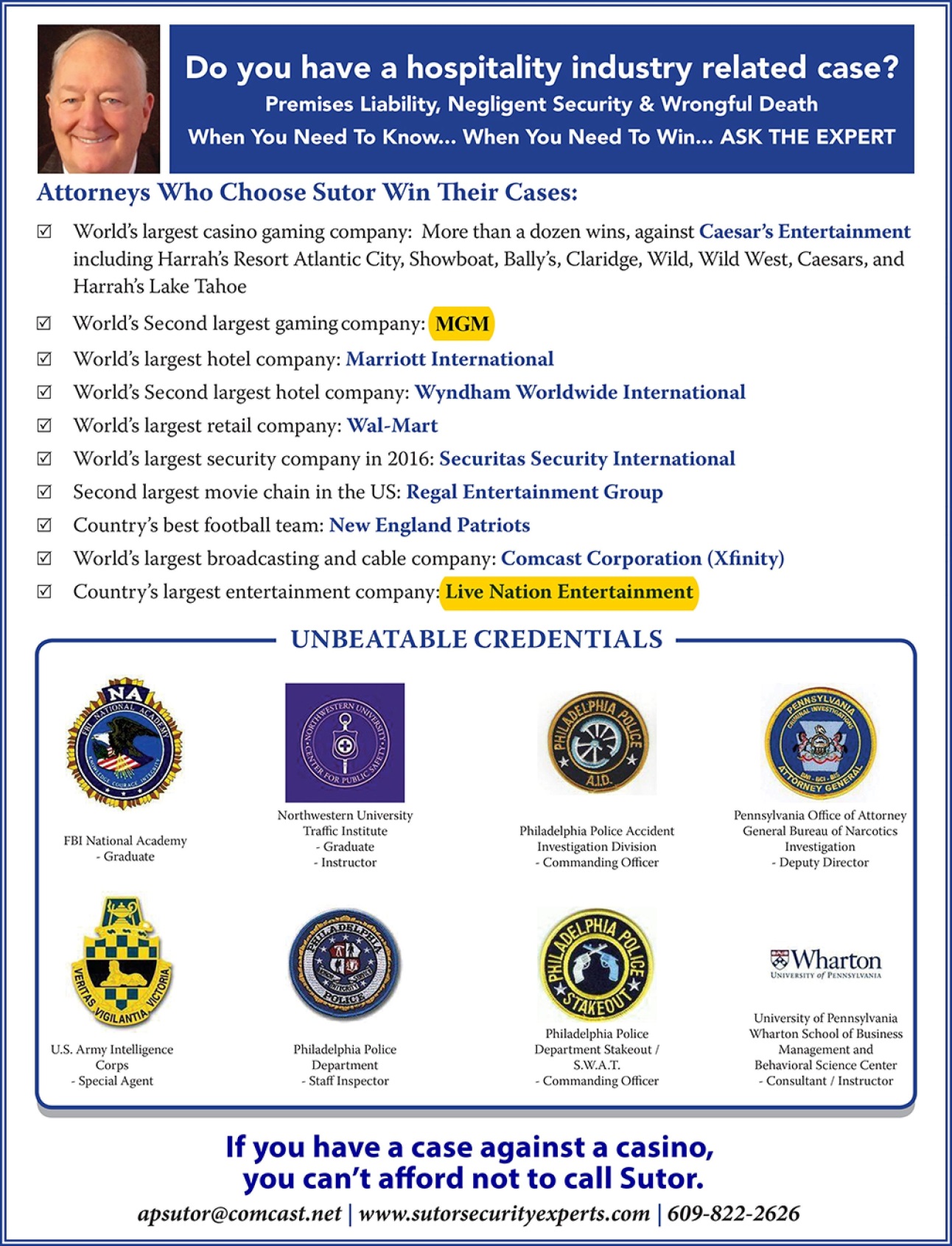 